Information for continuing education (CE) creditOSF Healthcare System – Cohort #3 - Physician and Advanced Practice Provider (APP) Onboarding ProgramStart date: May, 3, 2021 – 12 Session Course Course director: Renee Miller, MHAVizient is committed to complying with the criteria set forth by the accrediting agencies in order to provide this quality course.  To receive credit for educational activities, you must successfully complete all course requirements.RequirementsAttend the course in its entiretyAfter the course, you will receive an email with instructions and an access code that you will need to obtain your CE creditComplete the evaluation form no later than May 3, 3022 (this date is tentative on when the course is completed)Upon successful completion of the course requirements, you will be able to print your CE certificate.  Learning objectivesDescribe the national landscape and emerging issues in providing high-quality, safe, and patient-centered care.Summarize the basic principles of clinician wellbeing and resilience, the risks of burnout, and the connection between resilience and process improvement.Discuss practice operations within the health system, to include coding and documentation leading practices, performance evaluation expectations and processes. Explain how to navigate the health system setting with a broader awareness of system mission, strategic priorities, career pathways, and financial issues.Outline care that reflects leading evidence-based practice in the involvement of patients and families, management of chronic disease, promotion of health equity, and cost-consciousness.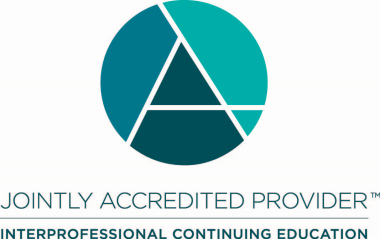 Joint Accreditation Statement:In support of improving patient care, Vizient, Inc. is jointly accredited by the Accreditation Council for Continuing Medical Education (ACCME), the Accreditation Council for Pharmacy Education (ACPE), and the American Nurses Credentialing Center (ANCC) to provide continuing education for the healthcare team.Designation Statements:NURSINGThis activity is designated for a maximum of 23.50 contact hours.PHYSICIANVizient, Inc. designates this live activity for a maximum of 23.50 AMA PRA Category 1 Credit(s) ™.  Physicians should claim only the credit commensurate with the extent of their participation in the activity.CEUVizient, Inc. will award CEUs to each participant who successfully completes this program. The CEU is a nationally recognized unit of measure for continuing education and training programs that meet certain criteria (1 contact hour = 0.1 CEU).CONFLICT OF INTEREST/CONTENT VALIDATION POLICY:As an accredited provider of continuing medical education/continuing education Vizient is dedicated to ensuring balance, independence, objectivity, and scientific rigor in all of its CME/CE activities. Vizient requires all potential faculty and program planners, in advance, to disclose financial relationships with relevant commercial interests. Vizient uses that information to determine whether prospective contributors have potential conflicts of interest. If significant relationships are disclosed, Vizient assesses how those potential conflicts of interest may affect CME/CE content. Vizient requires that all conflicts of interest be resolved prior to participation in the activity. Vizient is committed to resolving potential conflicts of interest, although if contributors have significant relationships that cannot be reconciled, Vizient reserves the right to prohibit participation.  Faculty presenters are also expected to disclose any discussion of (1) off-label or investigational uses of FDA approved commercial products or devices or (2) products or devices not yet approved in the United States. DISCLOSURE STATEMENTS:Current accrediting agency guidelines and Vizient policy state that participants in educational activities should be made aware of any affiliation or financial interest that may affect the presentation and if there will be any discussion of unapproved or investigative use of commercial products/devices. Each planning committee member, reviewer and speaker has completed a Disclosure of Relevant Financial Relationships form.Relevant financial relationships: None of the planning committee or the presenters have anything to disclose. Planning committee membersRenee Miller, MHASr. Director, Physician and APP OnboardingCourse DirectorVizientRobert Dean, DO, MBASVP, Performance ManagementVizientChristen Hunt, DNPSr. Director, Clinical Team InsightsVizient approved nurse plannerVizientMarly Christenson, PhDSr. Dir, NetworksVizientDebra McTaggartInstructional DesignerVizientTina Logsdon, MSProgrammatic AdvisorVizientLynette Kee, MAProgrammatic AdvisorVizientChristopher Dinh, MHAProgram ManagerVizientCourse reviewerChristen Hunt, DNPSr. Director, Clinical Team InsightsVizient approved nurse plannerVizientLocal Facilitator(s):Jennifer Hunt, MBADirector, Dr. Gerald J. McShane Physician Leadership AcademyOSF Healthcare SystemEmily Thomas, BAProgram Manager, Learning and Talent DevelopmentDr. Gerald J. McShane Physician Leadership AcademyOSF Healthcare SystemPresenters:Julie Cerese, PhD, RNGroup SVP, Performance Management & National NetworksVizientRobert Dean, DO, MBASVP, Performance ManagementVizientThaiz Chanman, MBA, BAAVP, Culture Change and Organizational EffectivenessVizientEllen Flynn, JD, MBA, RNAVP, ProgramsVizientKellie Goodson, MS, CPXPDirector, HIIN DeliveryVizientKatrina Harper, BCPS, MBA, PharmDClinical Pharmacy DirectorVizientAngela Hunt, RN, MBA, CCDSAssociate PrincipalVizientChris Moreland, BS, MBAChief Inclusion and Diversity AdvocateVizientAman Sabharwal, MD, MHASenior PrincipalVizientJennifer Sarno, MSN, ACNP-BCProgrammatic Advisor DirectorVizientStephen Swensen, MD, MMMSenior Fellow, Institute for Health Improvement Former Director Leadership and Organizational DevelopmentMayo ClinicTomas Villanueva, DOAVP, Clinical ResourcesVizient